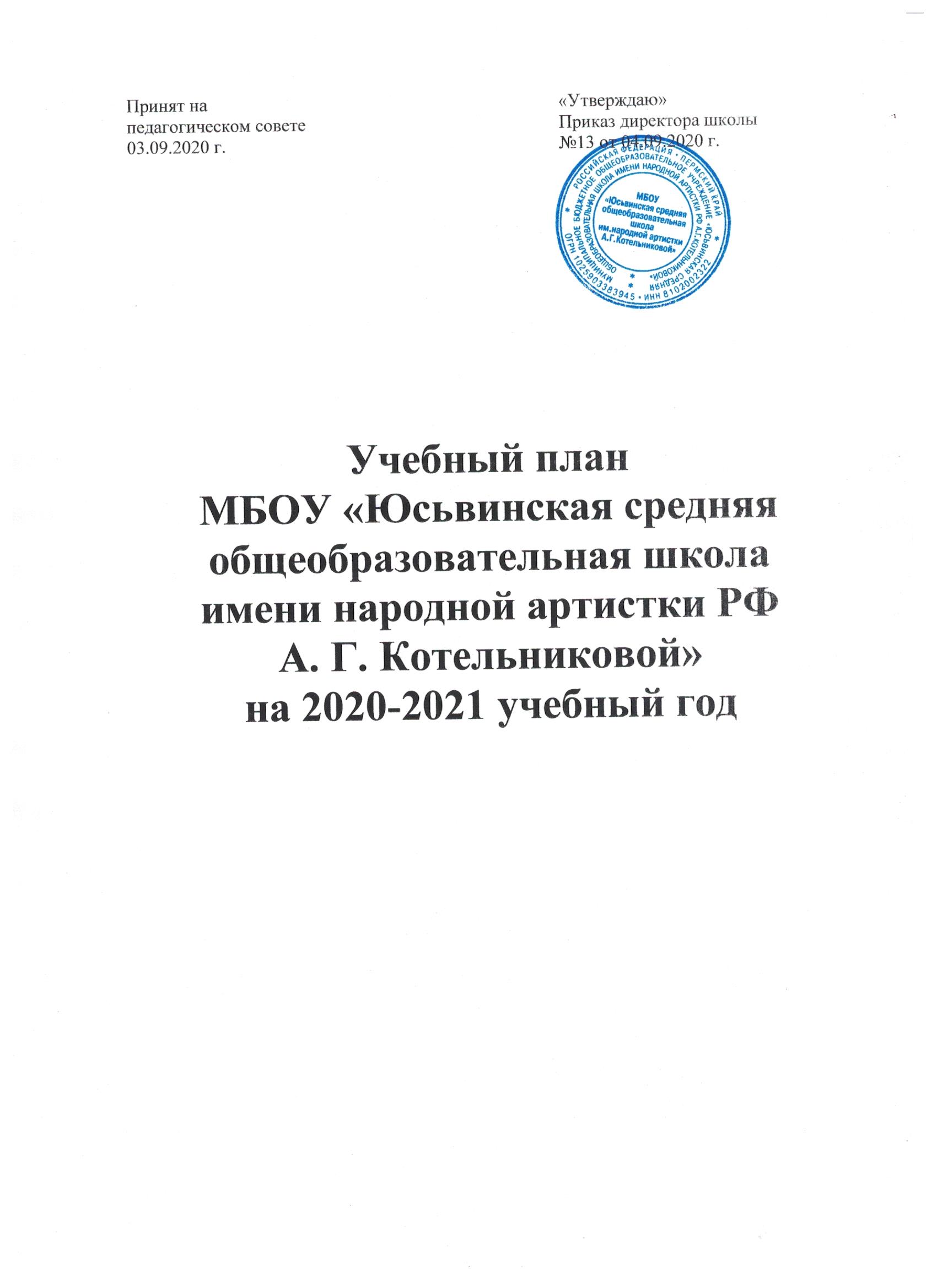 Пояснительная запискаОбщие положения.	Настоящий учебный план определяет объём учебной нагрузки обучающихся, состав учебных предметов, распределяет учебное время, отводимое на освоение содержания образования по учебным предметам, а также включает в себя план внеурочной деятельности образовательного учреждения.Учебный план разработан на основе следующих документов:Федерального закона от 29.12.2012 № 273-ФЗ «Об образовании в Российской Федерации»;Приказ Министерства образования и науки РФ от 06.10.2009г. № 373 «Об утверждении и введении в действие федерального государственного образовательного стандарта начального общего образования» (в ред. от 18.12.2012);Приказа Министерства образования и науки РФ от 31.12.2015 г. № 1576 «О внесении изменений в федеральный государственный образовательный стандарт начального общего образования, утвержденный приказом Министерства образования и науки Российской Федерации от 06 октября 2009 г. № 373;Приказа Министерства образования и науки РФ от 09.03.2004 № 1312 «Об утверждении базисного плана и примерных учебных планов для образовательных учреждений РФ, реализующих программы общего образования» (в ред. от 01.02.2012);Письма Министерства образования и науки России от 09.02.2012 г. № МД-102/03 «О введении курса ОРКСЭ с 1 сентября 2012 г.»;Приказ Министерства образования и науки РФ от 28 декабря 2010 г. № 2106, зарегистрирован Минюстом России 02 февраля 2011 г., рег. № 19676 «Федеральные требования к образовательным учреждениям в части охраны здоровья обучающихся, воспитанников»;Постановления Главного государственного санитарного врача Российской Федерации от 29 декабря 2010 № 189 «Об утверждении СанПиН  2.4.2.2821-10 «Санитарно-эпидемиологические требования к условиям и организации обучения в общеобразовательных учреждениях»;Постановления Главного государственного санитарного врача Российской Федерации от 24 ноября 2015 № 81 «О внесении изменений № 3 в СанПиН  2.4.2.2821-10 «Санитарно-эпидемиологические требования к условиям и организации обучения, содержания в общеобразовательных организациях»;Приказа Министерства образования и науки РФ № 253 от 31.03.2014г. «Об утверждении федерального перечня учебников рекомендуемых к использованию при реализации имеющих государственную аккредитацию образовательных программ начального общего, основного общего, среднего общего образования»;Приказа Министерства образования и науки РФ от 08.06.2015 г. № 576 «О внесении изменений в федеральный перечень учебников, рекомендованных к использованию при реализации имеющих государственную аккредитацию образовательных программ начального общего, основного общего, среднего общего образования, утвержденный приказом Министерства образования и науки РФ от 31.03.2014 г. № 253»;Устава школы;Основной образовательной программы школы.	Учебный план рассчитан на 34 учебных недели и 5-дневную рабочую неделю для учащихся 2-11-х классов, на 33 учебных недели и 5-дневную рабочую неделю с дополнительными каникулярными днями в 3 четверти в 1 классах.Продолжительность урока:для 1-х классов – 35 минут, для 2-11 классов –– 40 минут.	Структура учебного года:1 четверть – 1 сентября – 28 октября 		каникулы – с 29 октября по 4 ноября (7 дней)2 четверть – 5 ноября– 27 декабря 		каникулы с 28 декабря по 10 января (14 дней)3 четверть –13 января – 21 марта 		каникулы с 22 марта по 30 марта (9 дней)4 четверть – 31 марта – 25 мая Для обучающихся 1 класса устанавливаются дополнительные недельные каникулы с 08.02.2021 г. по 14.02.2021 г (7 дней).Промежуточная аттестация учащихся 2-9-х классов проводится после 1, 2, 3, 4 четвертей, учащихся 10-11-х классов по итогам 1 и 2 полугодий. Учебный план составлен с учетом:требований санитарных правил и норм;преемственности между ступенями обучения;дифференцированного подхода к обучению учащихся;учебных возможностей и возрастных особенностей учащихся ;направлен на удовлетворение образовательных запросов учащихся и их родителей.Учебный план направлен на решение следующих задач:создание личностно-ориентированной модели обучения на основе вариативности и непрерывности образования;обеспечение оптимальных для каждого школьника условий для развития индивидуальных способностей, самореализации в урочной и внеурочной деятельности;реализация комплексного подхода к обучению и воспитанию через обновление содержания образования на всех ступенях обучения; обеспечение уровня образования, соответствующего  Федеральному государственному образовательному стандарту начального общего образования, государственному стандарту общего образования, современным требованиям;  обеспечение преемственности образовательных программ на разных ступенях общего образования;создание условий для осознанного выбора профессии через реализацию предпрофильной подготовки в 9 классах, профильного обучения в 10 классе  и курсов по выбору в 11 классах школы;создание условий для изучения коми-пермяцкого (родного) языка и коми-пермяцкого (неродного) языка через систему урочной и внеурочной деятельности.Учебный план включает обязательную часть и часть, формируемую участниками образовательного процесса, рассчитан на обучение в общеобразовательных классов, и организацию профильного обучения через создание профильных учебных групп в параллелях 10-11-х классов. В реализации Учебного плана осуществляется преемственность с Учебным планом 2019-2020 учебного года.Начальное общее образование направлено на формирование личности обучающегося, развитие его индивидуальных способностей, положительной мотивации и умений в учебной деятельности (овладение чтением, письмом, счетом, основными навыками  учебной деятельности, элементами теоретического мышления, простейшими навыками самоконтроля, культурой поведения и речи, основами личной гигиены и здорового образа жизни. Учебный план 1-4-х классов Учебный план для 1-х классов составлен  на основе I варианта – для образовательных учреждений, в которых обучение ведется на русском языке. В школе реализуется УМК «Школа России».Обучение в первых классах в соответствии с СанПиН 2.4.2. 2821 – 10 ведется на основе Учебного плана, рассчитанного на пятидневную учебную неделю с максимально допустимой недельной нагрузкой в 21 академический час и дополнительными каникулярными днями в третьей четверти.Образовательная недельная нагрузка распределяется равномерно в течение учебной недели, при этом объем максимальной допустимой нагрузки в течение дня не превышает для обучающихся 1-х классов 4 уроков и 1 день в неделю – не более 5 уроков, за счет урока физической культуры. Обучение проводится без балльного оценивания знаний обучающихся в течение учебного года и домашних заданий в 1 полугодии.Обучение в 1-х классах осуществляется с использованием «ступенчатого» режима обучения в первом полугодии (в сентябре, октябре - по 3 урока в день по 35 минут каждый, в ноябре-декабре – по 4 урока по 35 минут каждый); во втором полугодии (январь – май) – по 4 урока по 35 минут каждый.Обучение во 2-4-х классах ведется на основе учебного плана, рассчитанного на 5-дневную учебную неделю с максимально допустимой недельной  нагрузкой в 23 академических часа. При данном режиме 1 час части, формируемой участниками образовательного процесса, в I-IV классах используется на изучение учебного предмета «Русский язык».	Во 2, 3, 4-х классах изучается английский язык, осуществляется деление на 2 подгруппы во всех классах.  Недельный учебный план начального общего образования(пятидневная учебная неделя)Основное общее образование	Учебный план 5-9 классов ориентирован на освоение государственных образовательных программ основного общего образования. Задачи основного общего образования:Основное общее образование направлено на становление и формирование личности обучающегося (формирование нравственных убеждений, эстетического вкуса и здорового образа жизни, высокой культуры межличностного и межэтнического общения, овладение основами наук, государственным языком Российской Федерации, навыками умственного и физического труда, развитие склонностей, интересов, способности к социальному самоопределению).Содержание основного общего образования является базовым для продолжения обучения на уровне среднего общего образования, способствует освоению основных общеучебных умений и навыков, универсальных учебных действий, формированию компетентностей, социальному самоопределению обучающихся.Учебный план 5-9-х классов (ФГОС)Учебный план для 5-9-х классов составлен  на основе варианта № 1 Примерной основной образовательной программы основного общего образования – для образовательных организаций по пятидневной рабочей неделе. Учебный план состоит из обязательной части и части, формируемой участниками образовательного процесса. Обязательная часть  учебного плана включает следующие предметные области: «Филология», «Математика и информатика» (Математика, Информатика), «Общественно-научные предметы» (История, Обществознание, География), «Естественно-научные предметы» (Биология, Физика, Химия), «Искусство» (Музыка и Изобразительное искусство), «Технология», «Физическая культура и основы безопасности жизнедеятельности» (Физическая культура).Учебный план 5-х классов включает следующие обязательные предметы: «Русский язык», «Литература», «Иностранный язык», «Математика», «История», «География», «Биология», «Музыка», «Изобразительное искусство», «Технология», «Физическая культура». Учебный план 6-х классов включает следующие обязательные предметы: «Русский язык», «Литература», «Иностранный язык», «Математика», «История», «Обществознание», «География», «Биология», «Музыка», «Изобразительное искусство», «Технология», «Физическая культура». Учебный план 7-х классов включает следующие обязательные предметы: «Русский язык», «Литература», «Иностранный язык», «Алгебра», «Геометрия», «Информатика и ИКТ», «История», «Обществознание», «География», «Биология», «Физика», «Музыка», «Изобразительное искусство», «Технология», «Физическая культура». Учебный план 8-х классов включает следующие обязательные предметы «Русский язык», «Литература», «Иностранный язык», «Алгебра», «Геометрия», «Информатика и ИКТ», «История», «Обществознание», «География», «Биология», «Физика», «Химия», «Музыка»,  «Технология», «Физическая культура», «Основы безопасности жизнедеятельности».   Учебный план 9-х классов включает следующие обязательные предметы «Русский язык», «Литература», «Иностранный язык», «Алгебра», «Геометрия», «Информатика и ИКТ», «История», «Обществознание», «География», «Биология», «Физика», «Химия», «Физическая культура», «Основы безопасности жизнедеятельности».   Изучение предметов «Родной язык» и «Родная литература» введено для учащихся 5б класса (3 человека),  7г класса (7 человек), 9в класса (8 человек)  прибывших из филиала МБОУ «Юсьвинская СОШ» «Антипинская начальная школа-детский сад» с целью продолжения изучения предметов в соответствии с запросами обучающихся и их родителей. На изучение родного языка и родной литературы сокращено количество часов в неделю до 1 часа с целью недопущения превышения предельно допустимой недельной нагрузки.Часть, формируемая участниками образовательного процесса, включает:В 5-9 классах по 1 часу выделено на предмет «Физическая культура» в соответствии с Письмом Министерства образования и науки РФ от 8.10.2010 №ИК-1494/19 «О введении третьего часа физической культуры».В 5-х классах по 1 ч для изучения содержания краеведческой направленности, с целью повышения исторической грамотности о своем крае введен модульный курс «Мой Пермский край». Данный курс решает задачи духовно-нравственного и гражданско-патриотического воспитания - воспитания гражданина России, патриота малой Родины, знающего и любящего свой край, город, село (его традиции, памятники природы, истории и культуры) и желающего принять активное участие в его развитии.В 6-х классах по 1 ч введен модульный курс «Введение в информатику», предназначенный для формирования компьютерной грамотности и подготовки учащихся к изучению законов информатики. Курс информатики 7 класса опирается на опыт постоянного применения ИКТ, уже имеющийся у учащихся, дает теоретическое осмысление, интерпретацию и обобщение этого опыта. В ходе изучения информатики в 6 классе основное внимание  уделяется развитию универсальных учебных действий, в частности изучению различных видов информации и способов ее представления и обработки, освоению информационных процессов, формированию и развитию умения построения индивидуального образовательного пространства, что позволяет подвести обучающихся к уровню, при котором они будут способны освоить следующий – базовый уровень подготовки.В 7-х классах по 1 ч введен модульный курс «Растения и животные Пермского края» предназначенный для изучения природных особенностей растительного и животного мира Пермского края и Коми-Пермяцкого округа и экологического образования обучающихся.В 8-х классах по 1 ч введен модульный курс «География Пермского края» с целью формирования знаний, умений и навыков учащихся по изучаемой территории родного края, необходимых для социализации личности, ее профессионального самоопределения в условиях региона проживания.Во всех 5-9 классах осуществляется деление на 2 подгруппы при проведении уроков иностранного языка, технологии и информатики.Промежуточная аттестация обучающихся 5-8-х классов проводится по итогам изучения учебных предметов за учебные четверти и учебный год в соответствии с локальным актом «Положение о текущем и промежуточном контроле знаний, промежуточной аттестации обучающихся». Итоговая оценка по информатике выводится по итогам полугодия. Используются следующие формы промежуточной аттестации с целью оценки предметных результатов: итоговая контрольная работа, тестирование. В течение учебного года планируется проведение диагностики читательской компетентности обучающихся, в конце учебного года – проведение комплексных проверочных работ. Предельно допустимая учебная нагрузка по классам соответствует норме.Промежуточная аттестация обучающихся 9-х классов проводится по итогам изучения учебных предметов за учебные четверти и учебный год в соответствии с локальным актом «Положение о текущем и промежуточном контроле знаний, промежуточной аттестации обучающихся». Используются следующие формы промежуточной аттестации с целью оценки предметных результатов: итоговая контрольная работа, тестирование, устный экзамен, защита проектов. В 9-х классах на промежуточную аттестацию выносятся:Учебный план для учащихся 5-9-х классовУчебный план для учащихся 5б, 7г, 9в классов, изучающих родной язык и родную литературуСреднее общее образованиеУчебный план для обучающихся в 10 класса ориентирован на 2-летний нормативный срок освоения образовательных программ среднего  общего образования в соответствии с ФГОС СОО. Продолжительность учебного года - 34 недели (5-дневная учебная неделя). Продолжительность урока - 40 минут. Продолжительность каникул в течение учебного года и летом определяется календарным учебным графиком на 2020-2021 учебный год.  Учебный план содержит 3 варианта универсального профиля, для удовлетворения потребностей обучающихся по изучению на углубленном уровне предметов. Выбор предметов с углубленным изучением основан на запросах родителей, обучающихся и возможностей школы.  В учебный план 10 класса включены следующие образовательные области: «Русский язык и литература», «Математика и информатика», «Иностранные языки»,  «Естественные науки», «Общественные науки», «Физическая культура, экология и основы безопасности жизнедеятельности». Общими для включения во все учебные планы являются учебные предметы: русский язык, литература, иностранный язык, математика, история, физическая культура, основы безопасности жизнедеятельности, астрономия. В учебный план включены учебные предметы по выбору из числа обязательных предметных областей: информатика, обществознание, физика, химия, биология, география. В учебном плане 10 класса предусмотрено выполнение обучающимися индивидуального проекта (2ч в неделю). Индивидуальный проект выполняется обучающимися самостоятельно под руководством учителя по выбранной теме в рамках одного или нескольких изучаемых учебных предметов, курсов в любой области деятельности: познавательной, практической, учебно-исследовательской, социальной, художественно-творческой, иной. Индивидуальный проект выполняется обучающимися в течение одного года в рамках учебного времени, отведенного учебным планом. Раздел учебного плана «Предметы и курсы по выбору» в 10 классе используется для создания условий для достижения более высокого качества обученности и усвоения государственных образовательных стандартовПри проведении занятий по иностранному языку, информатике и ИКТ осуществляется деление класса на 2 подгруппы. Освоение обучающимися образовательной программы среднего общего образования сопровождается промежуточной аттестацией в форме и порядке, определенных Положением о формах, периодичности и порядке текущего контроля успеваемости и промежуточной аттестации обучающихся. Промежуточная аттестация подразделяется на полугодовую, которая проводится по каждому учебному предмету по итогам полугодия, а также годовую промежуточную аттестацию, которая проводится по каждому учебному предмету по итогам учебного года. Сроки проведения промежуточной аттестации - в соответствии с календарным учебным графиком. Промежуточная аттестация обучающихся проводится в форме: -итоговой контрольной работы; -диагностические работы по предметам в форме ЕГЭ (по полугодиям); -защиты индивидуального/группового проекта:В случаях, предусмотренных образовательной программой, в качестве результатов промежуточной аттестации могут быть зачтены выполнение тех или иных заданий, проектов в ходе образовательной деятельности, результаты участия в олимпиадах, конкурсах, конференциях, иных подобных мероприятиях. Годовая промежуточная аттестация проводится на основе результатов  полугодовых промежуточных аттестаций. Годовая оценка выставляется как среднее арифметическое текущих отметок за год. Учебный план для универсального профиля ФГОС СОО (вариант 1)Учебный план для универсального профиля ФГОС СОО (вариант 2)Учебный план для универсального профиля ФГОС СОО (вариант 3)Учебный план 11-х классов обеспечивает среднее (полное) общее образование как завершающий уровень общего образования.Среднее общее образование направлено на дальнейшее становление и формирование личности обучающегося. Развитие интереса к познанию и творческих способностей обучающегося, формирование навыков самостоятельной учебной деятельности на основе индивидуализации и профессиональной ориентации содержания среднего общего образования, подготовку обучающегося к жизни в обществе, самостоятельному жизненному выбору, продолжению образования и началу профессиональной деятельности. 	Учебный план 11 классов составлен на основе БУП-2004 (учебный план универсального обучения). Изучение учебных предметов ведется на базовом уровне. Федеральный компонент представлен всеми учебными предметами БУП-2004: «Русский язык», «Литература», «Иностранный язык», «Математика», «Информатика и ИКТ», «История», «Обществознание», «География», «Биология», «Химия», «Физика», «Мировая художественная культура», «Технология», «Физическая культура», «Основы безопасности жизнедеятельности».	В 2017 – 2018 учебном году введено изучение учебного предмета «Астрономия» на основании приказа «О внесении изменений в федеральный компонент государственного образовательного стандарта, утвержденный приказом Минобразования России 5 марта 2004 г. № 1089» от 7 июня 2017 г. № 506 и направленного на изучение достижений современной науки и техники, формирование основ знаний о методах, результатах исследований, фундаментальных законах природы небесных тел.Предмет «Астрономия» был изучен учащиеся в  10 классе. Из учебного плана 11 класса предмет «Астрономия» исключен, так как на его изучение отводится один учебный год.В 11-х классах организовано обучение по индивидуальным учебным планам (за счёт выбора элективных курсов, что соответствует образовательным запросам старшеклассников и их родителей). На основе выбора элективных курсов в 11-х классах созданы профильные учебные группы. Из учебного плана 11-х кл. исключен учебный предмет «Технология», так как его изучение завершено в 10 классе.	Из компонента образовательного учреждения  на укрепление предметов направлено:  1 час Русский язык (с целью разбора заданий повышенного уровня сложности);1 час Математика (с целью разбора заданий повышенного уровня сложности);1 ч биология и 1 ч химия в связи с изучением объемного сложного материала – увеличением прикладных вопросов содержания, усилением экологической и практической направленности предметов. «Отобранное для базового уровня обучения химии (10-11 кл.) содержание позволяет изучать его и в режиме 2 ч в неделю» (Программа курса химии для 8-11-х кл. общеобразовательных учреждений, автор Габриелян О.С. , Москва, 2009 г., с.29)Осуществляется деление на подгруппы при проведении уроков: - иностранного языка –  2 английские группы  и 1 немецкая группа;- информатики – 2 группы;Предельно допустимая учебная нагрузка по классам соответствует норме.Промежуточная аттестация обучающихся 11-х классов проводится по итогам изучения учебных предметов за полугодия и учебный год в соответствии с локальным актом «Положение о текущем и промежуточном контроле знаний, промежуточной аттестации обучающихся». Используются следующие формы промежуточной аттестации с целью оценки предметных результатов: итоговая контрольная работа, тестирование. На промежуточную аттестацию выносятся:Учебный план 11 классовКоличество часов вКоличество часов вКоличество часов вКоличество часов внеделюнеделюПредметные областиУчебные предметыВсегоIIIIIIIVОбязательная частьОбязательная частьРусский язык иРусский язык444416литературное чтениеЛитературное чтение444315Иностранный языкИностранный язык2226МатематикаМатематика444416и информатикаМатематика444416и информатикаОбществознаниеи естествознаниеОкружающий мир22228(Окружающий мир)Основы религиозныхОсновы религиозных---11культур и светской этикикультур и светской этики---11культур и светской этикикультур и светской этикиИскусствоМузыка11114ИскусствоИзобразительное искусство11114Изобразительное искусство11114ТехнологияТехнология11114Физическая культураФизическая культура333312Итого: Обязательная частьИтого: Обязательная часть2022222286Часть, формируемая участниками образовательных отношенийЧасть, формируемая участниками образовательных отношенийЧасть, формируемая участниками образовательных отношенийЧасть, формируемая участниками образовательных отношенийФилологияРусский язык11114Итого: Часть, формируемая участникамиИтого: Часть, формируемая участникамиИтого: Часть, формируемая участниками11114образовательных отношенийобразовательных отношений11114образовательных отношенийобразовательных отношенийИтого по УПИтого по УП2123232390Максимально допустимая недельная нагрузка СанПиНМаксимально допустимая недельная нагрузка СанПиНМаксимально допустимая недельная нагрузка СанПиН2123232390Класс1 полугодие 2 полугодие 9Диагностические работы по русскому языку, математике и предметам по выбору (октябрь)Устное собеседование (тренировочное)Диагностические работы по русскому языку, математике и предметам по выбору (март)Предметные областиУчебныепредметыКлассыКоличество часов в неделюКоличество часов в неделюКоличество часов в неделюКоличество часов в неделюКоличество часов в неделюКоличество часов в неделюКоличество часов в неделюПредметные областиУчебныепредметыКлассы5АБВГ6АБВГД7АБВГ7АБВГ8АБВГ9АБВВсегоОбязательная частьОбязательная частьФилологияРусский язык56643321ФилологияЛитература33322313ФилологияИностранный язык33333315Математика и информатикаМатематика555---10Математика и информатикаАлгебра---3339Математика и информатикаГеометрия---2226Математика и информатикаИнформатика---1113Общественно-научные предметыИстория России. Всеобщая история22222210Общественно-научные предметыОбществознание-111114Общественно-научные предметыГеография1112228Естественнонаучные предметыФизика---2237Естественнонаучные предметыХимия----224Естественнонаучные предметыБиология1111227ИскусствоМузыка11111-4ИскусствоИзобразительное искусство1111--3ТехнологияТехнология22221-7Физическая культура и Основы безопасности жизнедеятельностиОсновы безопасности жизнедеятельности----112Физическая культура и Основы безопасности жизнедеятельностиФизическая культура22222210ИтогоИтого262828293030143Часть, формируемая участниками образовательных отношенийЧасть, формируемая участниками образовательных отношений32233314Физическая культураФизическая культура1111115Модульный курс «Мой Пермский край»Модульный курс «Мой Пермский край»11Модульный курс «Введение в информатику»Модульный курс «Введение в информатику»111Модульный курс «Растения и животные Пермского края»Модульный курс «Растения и животные Пермского края»11Модульный курс «География Пермского края»Модульный курс «География Пермского края»11Максимально допустимая недельная нагрузкаМаксимально допустимая недельная нагрузка293030323333157Предметные областиУчебныепредметыКлассыКоличество часов в неделюКоличество часов в неделюКоличество часов в неделюПредметные областиУчебныепредметыКлассы5Б7Г9ВОбязательная частьОбязательная частьФилологияРусский язык543ФилологияЛитература323ФилологияИностранный язык333ФилологияРодной язык0,50,51ФилологияРодная литература0,50,51Математика и информатикаМатематика5--Математика и информатикаАлгебра-33Математика и информатикаГеометрия-22Математика и информатикаИнформатика-11Общественно-научные предметыИстория России. Всеобщая история222Общественно-научные предметыОбществознание-11Общественно-научные предметыГеография122Естественнонаучные предметыФизика-23Естественнонаучные предметыХимия--2Естественнонаучные предметыБиология112ИскусствоМузыка11-ИскусствоИзобразительное искусство11-ТехнологияТехнология22-Физическая культура и Основы безопасности жизнедеятельностиОсновы безопасности жизнедеятельности--1Физическая культура и Основы безопасности жизнедеятельностиФизическая культура222ИтогоИтого273032Часть, формируемая участниками образовательных отношенийЧасть, формируемая участниками образовательных отношений333Физическая культураФизическая культура11Модульный курс «Мой Пермский край»Модульный курс «Мой Пермский край»1Модульный курс «Введение в информатику»Модульный курс «Введение в информатику»Модульный курс «Растения и животные Пермского края»Модульный курс «Растения и животные Пермского края»1Модульный курс «География Пермского края»Модульный курс «География Пермского края»Максимально допустимая недельная нагрузкаМаксимально допустимая недельная нагрузка293232Предметная областьУчебный предметУровеньКоличество часов в нед./годКоличество часов в нед./годПредметная областьУчебный предметУровень10 класс11 классПредметная областьУчебный предметУровень2020-2021 уч.г.2021-2022 уч.г.Обязательная частьОбязательная частьОбязательная частьОбязательная частьОбязательная частьРусский язык и литератураРусский языкБ1/341/34Русский язык и литератураЛитератураБ3/1023/102Математика и информатикаМатематикаБ4/1364/136Математика и информатикаИнформатика и ИКТБ1/341/34Иностранные языкиИностранный языкБ3/1023/102Естественные наукиАстрономияБ1/34-Естественные наукиФизикаБ2/682/68Естественные наукиХимияУ3/1023/102Естественные наукиБиологияУ3/1023/102Общественные наукиИсторияБ2/682/68Общественные наукиОбществознаниеБ2/682/68Общественные наукиГеографияБ1/341/34Физическая культура, экология и основы безопасности жизнедеятельностиФизическая культураБ3/1023/102Физическая культура, экология и основы безопасности жизнедеятельностиОсновы безопасности жизнедеятельностиБ1/341/34Индивидуальный проектИндивидуальный проектЭК2/68-Итого часовИтого часовИтого часов32/108829/98661/207461/2074Курсы по выборуКурсы по выборуНа выбор 2 часаНа выбор 4 часаСложные вопросы изучения русского языкаСложные вопросы изучения русского языка1/341/34Избранные вопросы математикиИзбранные вопросы математики1/341/34Сложные вопросы информатики и ИКТСложные вопросы информатики и ИКТ1/341/34Методы решения задач по физикеМетоды решения задач по физике1/341/34Личность в контексте историиЛичность в контексте истории1/341/34Человек в системе общественных отношенийЧеловек в системе общественных отношений1/341/34Трудные вопросы изучения грамматики английского языкаТрудные вопросы изучения грамматики английского языка1/341/34Решение избранных задач по органической химииРешение избранных задач по органической химии1/341/34Избранные вопросы географииИзбранные вопросы географии1/341/34ИтогоИтого34/115633/1122Итого за 10 и 11 кл.Итого за 10 и 11 кл.Итого за 10 и 11 кл.Итого за 10 и 11 кл.2278 Предметная областьУчебный предметУровеньКоличество часов в нед./годКоличество часов в нед./годПредметная областьУчебный предметУровень10 класс11 классПредметная областьУчебный предметУровень2020-2021 уч.г.2021-2022 уч.г.Обязательная частьОбязательная частьОбязательная частьОбязательная частьОбязательная частьРусский язык и литератураРусский языкБ1/341/34Русский язык и литератураЛитератураБ3/1023/102Математика и информатикаМатематикаБ4/1364/136Математика и информатикаИнформатика и ИКТБ1/341/34Иностранные языкиИностранный языкБ3/1023/102Естественные наукиАстрономияБ1/34-Естественные наукиФизикаБ2/682/68Естественные наукиХимияБ1/341/34Естественные наукиБиологияБ1/341/34Общественные наукиИсторияБ2/682/68Общественные наукиОбществознаниеБ2/68 2/68Общественные наукиГеографияБ1/341/34Физическая культура, экология и основы безопасности жизнедеятельностиФизическая культураБ3/1023/102Физическая культура, экология и основы безопасности жизнедеятельностиОсновы безопасности жизнедеятельностиБ1/341/34Индивидуальный проектИндивидуальный проектЭК2/34-Русский язык: теория и практикаРусский язык: теория и практикаЭК1/341/34Избранные вопросы математикиИзбранные вопросы математикиЭК1/341/34Итого часовИтого часовИтого часов30/102027/91857/193857/1938Курсы по выборуКурсы по выборуНа выбор 4 часаНа выбор 4 часаСложные вопросы информатики и ИКТСложные вопросы информатики и ИКТ1/341/34Методы решения задач по физикеМетоды решения задач по физике1/341/34Личность в контексте историиЛичность в контексте истории2/682/68Человек в системе общественных отношенийЧеловек в системе общественных отношений2/682/68Трудные вопросы изучения грамматики английского языкаТрудные вопросы изучения грамматики английского языка1/341/34Решение избранных задач по органической химииРешение избранных задач по органической химии1/341/34Избранные вопросы географииИзбранные вопросы географии1/341/34ИтогоИтого34/115631/1054Итого за 10 и 11 кл.Итого за 10 и 11 кл.Итого за 10 и 11 кл.Итого за 10 и 11 кл.2210 Предметная областьУчебный предметУровеньКоличество часов в нед./годКоличество часов в нед./годПредметная областьУчебный предметУровень10 класс11 классПредметная областьУчебный предметУровень2020-2021 уч.г.2021-2022 уч.г.Обязательная частьОбязательная частьОбязательная частьОбязательная частьОбязательная частьРусский язык и литератураРусский языкБ1/341/34Русский язык и литератураЛитератураБ3/1023/102Математика и информатикаМатематикаБ4/1364/136Математика и информатикаИнформатика и ИКТУ3/1023/102Иностранные языкиИностранный языкБ3/1023/102Естественные наукиАстрономияБ1/34-Естественные наукиФизикаБ2/682/68Естественные наукиХимияБ1/341/34Естественные наукиБиологияБ1/341/34Общественные наукиИсторияБ2/682/68Общественные наукиОбществознаниеБ 2/68 2/68Общественные наукиГеографияБ1/341/34Физическая культура, экология и основы безопасности жизнедеятельностиФизическая культураБ3/1023/102Физическая культура, экология и основы безопасности жизнедеятельностиОсновы безопасности жизнедеятельностиБ1/341/34Индивидуальный проектИндивидуальный проектЭК2/34-Итого часовИтого часовИтого часов30/102026/91856/190456/1904Курсы по выборуКурсы по выборуНа выбор 4 часаНа выбор 4 часаРусский язык: теория и практикаРусский язык: теория и практика1/341/34Избранные вопросы математикиИзбранные вопросы математики1/341/34Сложные вопросы информатики и ИКТСложные вопросы информатики и ИКТ1/341/34Методы решения задач по физикеМетоды решения задач по физике2/682/68Личность в контексте историиЛичность в контексте истории1/341/34Человек в системе общественных отношенийЧеловек в системе общественных отношений1/341/34Трудные вопросы изучения грамматики английского языкаТрудные вопросы изучения грамматики английского языка1/341/34Решение избранных задач по органической химииРешение избранных задач по органической химии1/341/34Избранные вопросы географииИзбранные вопросы географии1/341/34ИтогоИтого34/115630/1020Итого за 10 и 11 кл.Итого за 10 и 11 кл.Итого за 10 и 11 кл.Итого за 10 и 11 кл.2176 Класс1 полугодие (декабрь)2 полугодие (апрель, май)11Пробное сочинение.Тренировочный экзамен по русскому языку и математике в форме ЕГЭТренировочный экзамен по русскому языку и математике в форме ЕГЭ Тренировочный ЕГЭ по предметам по выборуУчебные предметы11 а,б классыРусский язык1Литература3Иностранный язык3Математика4Информатика1История2Обществознание2География1Физика2Химия1Биология1Астрономия-МХК1Технология-Основы безопасности жизнедеятельности1Физическая культура3Итого:26Компонент образовательногоучреждения:Увеличение часов предмета Русский язык1Увеличение часов предмета Математика1Увеличение часов предмета Химия1Увеличение часов предмета Биология1Модульный курс «Основы финансовой грамотности»-Итого: 4Всего:30Элективные курсы4Предельно допустимая учебная нагрузка34